1 – Período de Desligamento2 - Identificação do(a) Estudante de Graduação – Membro Bolsista ou Voluntário3 - Identificação do Projeto4 - Termo de Desligamento do Programa Empreende UFCOBS 1: Preencher digitalmente os campos deste documento, assinar e enviar  para o coordenador do projeto.OBS 2: O coordenador do projeto deverá enviar este documento via Sistema Eletrônico de Informações (SEI), utilizando, preferencialmente, o mesmo processo utilizado para cadastro do projeto.OBS 3: Preferencialmente, enviar o documento até o dia 30 do mês anterior ao período de desligamento para que sejam processados o cancelamento do pagamento da bolsa e a eventual substituição do(a) bolsista. 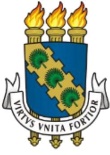 UNIVERSIDADE FEDERAL DO CEARÁPRÓ-REITORIA DE RELAÇÕES INTERNACIONAIS E DESENVOLVIMENTO INSTITUCIONAL Edital PIBI/UFC – Programa Institucional de Bolsas de InovaçãoANEXO II - Termo de Desligamento do Programa Institucional de Bolsas de Inovação – PIBIA Partir do Mês:Ano:2022Nome: Nome: Nº Matrícula UFC:Nº Matrícula UFC:Nº Matrícula UFC:Nº Matrícula UFC:Nº Matrícula UFC:Nº Matrícula UFC:Vinculação ao programa Empreende UFC:Vinculação ao programa Empreende UFC:Vinculação ao programa Empreende UFC:Vinculação ao programa Empreende UFC:Vinculação ao programa Empreende UFC:Vinculação ao programa Empreende UFC:Vinculação ao programa Empreende UFC:Vinculação ao programa Empreende UFC:Vinculação ao programa Empreende UFC:Vinculação ao programa Empreende UFC:Membro bolsistaMembro bolsistaMembro bolsistaMembro bolsistaMembro bolsistaMembro bolsistaMembro bolsistaMembro voluntário(a)Membro voluntário(a)Membro voluntário(a)Membro voluntário(a)Membro voluntário(a)Membro voluntário(a)Membro voluntário(a)Membro voluntário(a)Membro voluntário(a)Membro voluntário(a)CPF: RG/ID: RG/ID: Naturalidade:Naturalidade:Naturalidade:Naturalidade:Naturalidade:Naturalidade:Naturalidade:Naturalidade:Naturalidade:Naturalidade:Naturalidade:Naturalidade:Gênero:Gênero:Gênero:Data de Nascimento:Data de Nascimento:Data de Nascimento:Data de Nascimento:Data de Nascimento:Substituição?Substituição?Substituição?Substituição?SimSimSimXNãoTelefone/WhatsApp: Telefone/WhatsApp: Telefone/WhatsApp: Telefone/WhatsApp: Telefone/WhatsApp: Telefone/WhatsApp: E-mail:E-mail:Endereço:Endereço:Endereço:Endereço:Endereço:Complemento:Complemento:Complemento:Complemento:Complemento:CEP:CEP:CEP:Bairro:Bairro:Bairro:Bairro:Cidade:Cidade:Cidade:Estado:Estado:Estado:Estado:Estado:Curso: Curso: Curso: Curso: Semestre:Semestre:Semestre:Semestre:Campus:Campus:Campus:Título:Nome do(a) Orientador(a):Nome do(a) Orientador(a):SIAPE nº:Eu, ______________________________________________________________________, estudante acima identificado(a), tendo sido aprovado(a) no processo de seleção de bolsistas para o Programa Institucional de Bolsas de Inovação e selecionado(a) com o projeto acima identificado, solicito meu desligamento pelo(s) motivo(s) abaixo assinalado(s):Eu, ______________________________________________________________________, estudante acima identificado(a), tendo sido aprovado(a) no processo de seleção de bolsistas para o Programa Institucional de Bolsas de Inovação e selecionado(a) com o projeto acima identificado, solicito meu desligamento pelo(s) motivo(s) abaixo assinalado(s):Interesse da Administração.Conclusão do curso de graduação.Trancamento de matrícula.Desistência ou abandono do curso.Vínculo como bolsista em outro programa de bolsa/estágio remunerado.Qual? Outro motivo. Qual?____________________, ____ de _________________ de 2022.___________________________________________________________________Assinatura do(a) Estudante 